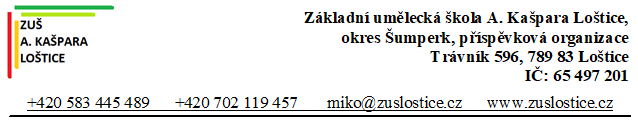 ORGANIZAČNÍ ŘÁD ŠKOLYŠKOLNÍ ŘÁD						A 10Č. j.:						274/2019Vypracoval:					Bc. Hana Miko, BA, ředitelka školySchválil:					Bc. Hana Miko, BA, ředitelka školyPedagogická rada projednala dne:		27. 8. 2019Směrnice nabývá účinnosti ode dne:	2. 9. 2019Změny ve směrnici jsou prováděny formou číslovaných písemných dodatků, které tvoří součást tohoto předpisu.Obecná ustanoveníNa základě ustanovení zákona č. 561/2004 Sb. o předškolním, základním středním vyšším odborném a jiném vzdělávání (školský zákon) v platném znění vydávám jako statutární orgán školy tuto směrnici. Směrnice je součástí organizačního řádu školy.ČÁST PRVNÍPráva a povinnosti žáků a jejich zákonných zástupců ve škole a podrobnosti o pravidlech vzájemných vztahů s pedagogickými pracovníky1. Práva žáků a zákonných zástupců nezletilých žákůŠkolní řád pro žáky důsledně vychází ze zákona č. 561/2004 Sb., o předškolním základním, středním, vyšším odborném a jiném vzdělávání (školský zákon), 
a respektuje Úmluvu o právech dítěte schválenou valným shromážděním OSN, k níž se Česká republika přihlásila datem svého vzniku 1. ledna 1993.Seznámení žáků se školním řádem provádějí učitelé studijního zaměření, vyučující hudební nauky a komorní hry vždy na začátku nového školního roku. Školení žáků 
se uskuteční v rozsahu vypracovaném vedením školy a v třídní knize se provede 
o školení zápis. Školní řád je vyvěšen ve škole na veřejně přístupném místě, nástěnka na chodbě.2. Práva žáků  Žák má právona informace, má právo je vyhledávat, přijímat a rozšiřovat,na základní umělecké vzdělávání dle podmínek uvedených ve vyhlášce č. 71/2005 Sb. 
o základním uměleckém vzdělávání,na informace o průběhu a výsledcích svého vzdělávání,vyjadřovat se ke všem rozhodnutím týkajícím se podstatných záležitostí jejich vzdělávání, přičemž jejich vyjádřením musí být věnována pozornost odpovídající jejich věku,na informace a poradenskou pomoc školy nebo školského poradenského zařízení v záležitostech týkajících se základního uměleckého vzdělávání,na studium s rozšířeným počtem vyučovacích hodin, do kterého může zařadit žáka ředitel školy na návrh učitele, hlavního předmětu,žáci se speciálními vzdělávacími potřebami mají právo na základní umělecké vzdělávání, jehož obsah, formy a metody odpovídají jejich vzdělávacím potřebám 
a možnostem, na vytvoření nezbytných podmínek, které toto vzdělávání umožní, 
a na poradenskou pomoc školy. Pro žáky se zdravotním postižením a zdravotním znevýhodněním se při přijímání ke vzdělávání a při jeho ukončování stanoví vhodné podmínky odpovídající jejich potřebám. Při hodnocení žáků se speciálními vzdělávacími potřebami se přihlíží k povaze postižení nebo znevýhodnění,účinkovat na akcích školy, navštěvovat vybrané kulturní akce, které jsou součástí základ. uměleckého vzdělávání (koncerty, výstavy…),navštěvovat dle možností školy výuku nepovinných vyučovacích předmětů v souladu s ŠVP školy,na půjčení či pronájem hudebního nástroje v rámci možností školy a za podmínek stanovených školou,na ochranu před všemi formami sexuálního obtěžování, na ochranu před kontaktem s narkotiky, návykovými a psychotropními látkami,požádat v případě problémů nebo nesnází o pomoc kteréhokoli pedagogického pracovníka školy,mimořádně nadaní žáci mohou být ředitelem školy na základě žádosti zletilého žáka nebo zákonného zástupce nezletilého žáka a na návrh učitele hlavního předmětu přeřazeni na konci prvního pololetí nebo na konci druhého pololetí do některého z vyšších ročníků bez absolvování předchozích ročníků, a to po úspěšném vykonání postupových zkoušek ze všech povinných předmětů. Obsah a rozsah zkoušek stanoví ředitel školy.Na informace podle školského zákona mají v případě zletilých žáků právo také jejich rodiče, popřípadě osoby, které vůči zletilým žákům plní vyživovací povinnost.Ředitel školy může ze zdravotních nebo jiných závažných důvodů výjimečně uvolnit žáka zcela nebo zčásti z pravidelné docházky do některého povinného předmětu stanoveného školním vzdělávacím programem, a to buď na školní rok, nebo jeho část, zároveň stanoví náhradní způsob výuky, obsah a rozsah zkoušky z předmětu, 
ze kterého byl žák uvolněn.3. Povinnosti žáků školyřídit se zásadami tohoto školního řádu,dodržovat zásady kulturního chování, být slušní a ohleduplní k dospělým a k sobě navzájem,žáci jsou povinni docházet do vyučování pravidelně a včas,plnit školní docházku - minimální účast na povinných předmětech je 50% (z důvodu nesplnění minimální školní docházky, žák musí vykonat komisionální zkoušku)nahlásit ihned svému učiteli, jakékoli formy ubližování spolužákům a náznaky šikanování mezi žákypečovat o majetek školy4. Povinnosti zákonných zástupců nezletilých žákůzajistit, aby žák docházel řádně do školy,na vyzvání ředitele školy se osobně zúčastnit projednání závažných otázek týkajících se základního uměleckého vzdělávání žáka,informovat školu o změně zdravotní způsobilosti, zdravotních obtížích žáka nebo jiných závažných skutečnostech, které by mohly mít vliv na průběh vzdělávání,dokládat nepřítomnost žáka ve vyučování písemnou omluvou – žákovská knížka,v případě delší nemoci žáka, podat třídnímu učiteli do tří dnů zprávu o jejím pravděpodobném trvání,nepřítomnost žáka z důvodu účasti na školní akci (besídka, soutěž, koncert apod.) omlouvat předem,5. Pro školní matriku jsou povinni žáci a zákonní zástupci nezletilých žáků uvést údaje podle 
§ 28, odst. 2 školského zákona:jméno a příjmení, rodné číslo, datum a místo narození, státní občanství, místo trvalého pobytu, zdravotní pojišťovnu, adresu, místo trvalého pobytu,údaje o zákonných zástupcích: jméno a příjmení zákonných zástupců, trvalý pobyt, mobilní nebo telefonní číslo,údaje o tom, zda je žák zdravotně postižen, včetně údajů o druhu postižení, nebo zdravotně znevýhodněn, údaje o zdravotní způsobilosti k základnímu uměleckému vzdělávání a o zdravotních obtížích, které by mohly mít vliv na průběh tohoto vzdělávání,6. Žákům není povoleno:v prostorách školy kouřit a jakkoli manipulovat s otevřeným ohněm,nosit do školy větší množství peněz, cenné věci a nevhodné předměty, které rozptylují pozornost a ohrožují bezpečnost ostatních,nosit do školy zbraně a používat jako zbraně jakékoli předměty (zbraní se rozumí vše, co činí útok proti tělu důraznějším, ohrožujícím život a zdraví dalších osob),držení, distribuce a užívání návykových látek (alkohol, tabákové výrobky, omamné 
a psychotropní látky, drogy aj.),pořizovat zvukové a obrazové záznamy spolužáků, učitelů a jiných osob bez jejich předchozího souhlasu, zneužití fotografie a provádět úpravy fotografií, kdy může dojít k urážce zaměstnance školy a následné zveřejnění na veřejné síti,naklánět se přes zábradlí a běhat po schodech,manipulovat s topnými tělesy, osvětlením zapojovat elektrické spotřebiče,svévolně otevírat okna, přistupovat k otevřeným oknům,ČÁST DRUHÁProvoz a vnitřní režim školyI. Organizace školyZákladní umělecká škola A. Kašpara Loštice je příspěvkovou organizací (školskou právnickou osobou) zřízenou obcí. Jejím statutárním orgánem je ředitel školy, kterého jmenuje zřizovatel školy.Ředitel jmenuje svého statutárního zástupce a další své zástupce, dle provozních potřeb 
a velikosti školy.Ředitel zřizuje jako svůj poradní orgán pedagogickou radu školy, kterou tvoří všichni pedagogičtí zaměstnanci školy (§164 odst. 2 zákona č. 561/2004 Sb., o předškolním základním, středním, vyšším odborném a jiném vzdělávání)Ředitel školy dále podle podmínek školy určuje vedoucí předmětových komisí.Pedagogičtí pracovníci jsou přijímáni do pracovního poměru:na základě výběrového řízení, dle výběru na základě doloženého životopisu, na základě doloženými potřebnými dokumenty,nebo se uchazeči prokáží výjimečnými umělecko-pedagogickými výsledky 
ve svém dřívějším zaměstnání nebo jsou výkonnými umělci, splňují podmínky kvalifikace.Technicko – hospodářští pracovnícia) ekonomka – účetníb) školníkc) údržbář, kotelníkII. Organizace výukyVyučovánívyučování se řídí rozvrhem hodin,režim otevírání a uzavírání budov školy je stanoven na školní rok a vyhází z rozvrhů hodin jednotlivých tříd a oborů,frekvence střídání pracovních míst ve výuce je dána rozvrhem hodin. Pracovní místa mohou být: kmenová třída, ateliér, třída hudební nauky, koncertní sál, KD v Lošticích, taneční sál,do vyučování nosí žáci požadované školní potřeby, do nehudebních oborů doporučený pracovní oděv, cvičební oděv,při příchodu učitele nebo jiné dospělé osoby do výuky pozdraví žáci povstáním nebo zdraví jiným způsobem podle povahy vyučovaného předmětu,nepřijde-li vyučující do 10-ti minut po začátku výuky do třídy, oznámí žáci tuto skutečnost řediteli nebo jinému přítomnému učiteli v době školního vyučování může ředitel školy ze závažných důvodů, zejména z organizačních a technických, vyhlásit pro žáky 5 volných dnů ve školním roce.škola může v souladu se školním vzdělávacím programem organizovat koncerty, výstavy 
a vystoupení, zájezdy domácí i zahraniční a další akce související s výchovně vzdělávací činností,opouštět školní budovu během vyučování není žákům povoleno.Vyučovací hodiny a přestávkyvyučovací hodina trvá 45 minut,vyučovací hodiny jsou odděleny pětiminutovýmijednotlivé vyučovací hodiny mohou být slučovány do lekcí maximálně 2 hodiny 
v individuální a skupinové výuce, maximálně 3 hodiny v kolektivní výuce, po kterých musí být výuka ukončena nebo musí následovat nejméně patnáctiminutová přestávkaVstup a pohyb po škole a v areálu školy:Žáci přichází do školy 10 minut před začátkem vyučování. Očistí si obuv, přezují se v šatně nebo na jiném obvyklém místě. Udržují pořádek. Bezprostředně po skončení výuky žáci opouští budovu školy. Ve škole a v jejím areálu platí zákaz vnášet tam předměty, které ohrožují bezpečnost a zdraví.Rodiče žáků čekají na žáky na určeném místě (pobyt na chodbách).Vstup cizích osob do budovy školy je možný jen v doprovodu učitelů školy nebo technickohospodářských pracovníků školy.O přestávkách se chovají žáci ve třídách a na chodbách ukázněně.Žák se ve škole chová tak, aby neohrozil bezpečnost a zdraví svoje ani jiných osob!ČÁST TŘETÍPodmínky zajištění bezpečnosti a ochrany zdraví žáků a jejich ochrany před sociálně patologickými jevy a před projevy diskriminace, nepřátelství nebo násilíŠkola přihlíží k základním fyziologickým potřebám žáků a vytváří podmínky 
pro jejich zdravý vývoj a pro předcházení vzniku sociálně patologických jevů.Škola zajišťuje bezpečnost a ochranu zdraví žáků při vzdělávání a k nim přímo souvisejících činnostech a poskytuje žákům nezbytné informace k zajištění bezpečnosti a ochrany zdraví. Škola vede evidenci úrazů žáků, k nimž došlo při činnostech uvedených v odstavci 
2 a zasílá záznam o úrazu stanoveným orgánům a institucím.Ve škole není povolena reklama, která je v rozporu s cíli a obsahem vzdělávání 
a reklama a prodej výrobků ohrožující zdraví a poškozující životní prostředí.Bezpečnost a ochranu zdraví žáků zajišťuje ředitel školy pedagogickými pracovníky, případně dalšími zletilými osobami, které jsou způsobilé k právním úkonům a jsou v pracovně právním vztahu k právnické osobě, která vykonává činnost školy.Školení žáků o BOZ se prování na začátku školního roku. V případě přijatého nového žáka v jinou dobu se školení provádí individuálně. Zápis o proškolení se zaznamenává do třídní knihy. Provádí učitel studijního zaměření, hudební nauky a komorní hry.  Při akcích konaných mimo školu, kde právnická osoba vykonává činnost školy, nesmí na jednu osobu, která zajišťuje bezpečnost a ochranu připadnout více než 25 žáků. Osoba musí na předem určeném místě být 15 minut před dobou shromáždění. 
Po ukončení akce končí zajišťování bezpečnosti a ochrany zdraví žáků na určeném místě a v předem určeném čase. S organizačním zajištěním akcí škola seznámí s dostatečným předstihem zákonné zástupce žáka a to písemnou formou.Mezi účastníky výjezdu do zahraničí zařadí škola pouze ty žáky, kteří mají uzavřené pojištění odpovědnosti za škodu platné na území příslušného státu a pojištění léčebných výloh, písemný souhlas od zákonného zástupce pro výjezd žáka 
do zahraničí.Žákům v prostorách školy je zakázáno kouřit a jakkoli manipulovat s otevřeným ohněm, nosit do školy větší množství peněz, cenné věci a nevhodné předměty, které rozptylují pozornost a ohrožují bezpečnost ostatních,V učebnách není povoleno žákům otevírat okna, přistupovat k otevřeným oknům, manipulovat s elektrospotřebiči.ČÁST ČTVRTÁPodmínky zacházení s majetkem školy ze strany žáků a zákonných zástupců nezletilých žákůŽáci řádně pečují o majetek školy a plně za ně odpovídají, jsou to zapůjčené (pronajaté) hudební nástroje, notový materiál, učebnice a jiné školní pomůcky. Škody způsobené žáky 
na majetku školy včetně jeho ztráty, poškození osobních věcí spolužáků apod. jsou žáci nebo jeho zákonní zástupci nezletilého žáka povinni uhradit. V případě ukončení vzdělávání 
ve škole je žák a zákonný zástupce nezletilého žáka povinen vrátit zapůjčené nebo pronajaté hudební nástroje, školní pomůcky. Odpovědnost za škoduKaždý je odpovědný za škodu, kterou svým jednáním způsobil a došlo-li během tohoto jednání k porušení některé z právních povinností, a to i v případě, že škoda byla způsobena nedbalostí. Veškeré škody způsobené na majetku školy bude škola vymáhat na viníkovi. 
Při vyšetřování veškerých škod způsobených třetí osobě, škola poskytne nezbytnou součinnost orgánům činným v trestním řízení. V případě spáchání protiprávního jednání (krádeže, přestupky, školní násilí apod.) splní škola neprodleně ohlašovací povinnost směrem k orgánům sociálněprávní ochrany děti. ČÁST PÁTÁPravidla pro hodnocení výsledků vzdělávání žákůHodnocení výsledků vzdělávání žáků se řídí vyhláškou č. 71/2004 Sb. o základním uměleckém vzdělávání.Hodnocení výsledků vzdělávání žáka na vysvědčení je vyjádřeno klasifikací.Na vysvědčení je žák v jednotlivých předmětech hodnocen těmito stupni prospěchu:1 – výborný2 – chvalitebný3 – uspokojivý4 – neuspokojivýŽák je na konci prvního a druhého pololetí celkové hodnocen těmito stupni:prospěl(a) s vyznamenánímprospěl(a)neprospěl(a)Žák prospěl s vyznamenáním, jestliže z povinných předmětů není hodnocen stupněm prospěchu horším než 2 – chvalitebný a průměr stupňů z povinných předmětů nemá vyšší než 1,5.Žák prospěl, jestliže nebyl ani v jednom povinném předmětu hodnocen stupněm prospěchu 4 – neuspokojivý.Žák neprospěl, jestliže byl z některého povinného předmětu hodnocen stupněm prospěchu 4 – neuspokojivý.Nelze-li žáka hodnotit za první pololetí ze závažných objektivních příčin, určí ředitel školy pro jeho hodnocení náhradní termín, a to tak, aby hodnocení za první pololetí bylo ukončeno nejpozději do ukončení hodnocení za druhé pololetí příslušného školního roku. Nelze-li žáka hodnotit za druhé pololetí ze závažných objektivních příčin, určí ředitel školy pro jeho hodnocení náhradní termín, a to tak, aby hodnocení za druhé pololetí bylo ukončeno do konce měsíce srpna příslušného školního roku.Ředitel školy může uznat částečné vzdělání žáka, pokud je doloženo prokazatelným způsobem a od doby jeho dosažení neuplynulo více než 5 let. Uzná-li ředitel školy dosažené vzdělání žáka, uvolní žáka z vyučování a hodnocení v rozsahu uznaného vzdělání.ČÁST ŠESTÁÚplata za vzděláníÚplata za vzdělání žáků se řídí vyhláškou č. 71/2005 Sb., o základním uměleckém vzdělávání.U žáků přípravného studia, základního studia I. a II. stupně studia s rozšířeným počtem vyučovacích hodin se stanoví výše úplaty v jednotlivých uměleckých oborech tak, aby průměrná výše stanovených úplat nepřekročila 110% skutečných průměrných neinvestičních výdajů školy na žáka v uplynulém kalendářním roce s výjimkou výdajů na platy a náhrady platů nebo mzdy a náhrady mezd, odměny za pracovní pohotovost, odměny za práci vykonávanou na základě dohod o pracích konaných mimo pracovní poměr a odstupné, na úhradu pojistného na sociální zabezpečení a příspěvku na státní politiku zaměstnanosti a na úhradu pojistného na sociální zabezpečení a příspěvku 
na státní politiku zaměstnanosti a na úhradu pojistného na všeobecné zdravotní pojištění, na příděly do fondu kulturních a sociálních potřeb a ostatní náklady vyplývající z pracovněprávních vztahů, na nezbytné zvýšení nákladů spojených s výukou žáků zdravotně postižených a rovněž výdajů na další vzdělávání pedagogických pracovníků, na činnosti, které přímo souvisejí s rozvojem škol 
a kvalitou vzdělávání, poskytnutých ze státního rozpočtu (§160 odst. 1 písmena c) školského zákona).U studia pro dospělé stanoví ředitel školy výši úplaty za vzdělávání:u žáků, kteří se zároveň vzdělávají v denní formě vzdělávání ve střední škole, v denní formě vzdělávání v konzervatoři nebo v denní formě vzdělávání ve vyšší odborné škole, podle odstavce 1. u žáků, kteří nejsou uvedeni v písmeni a), nejvýše v plné výši průměru skutečných neinvestičních výdajů na žáka v uplynulém kalendářním roce.Ukončí-li žák vzdělávání podle § 7 odst. 2 písm. b) nebo c) v průběhu prvního nebo druhého pololetí školního roku, úplata za vzdělávání se nevrací. Ukončí-li žák vzdělávání podle §7 odst. 2 písmena c) z důvodu hodných zvláštního zřetele, zejména zdravotních, lze poměrnou část úplaty za vzdělávání vrátit.Ředitel školy stanoví výši úplaty na období školného roku. Úplatu lze uhradit pololetně, lze domluvit splátkový kalendář. Úplata za stanovené období je splatná 
do 15. dne prvního měsíce v příslušném pololetí. 1. pololetí: září – leden, vydaná v 1. týdnu září, splatná do 15. září příslušného roku.2. pololetí: únor – červen, vydaná koncem ledna, splatná do 15. února příslušného rokuŘeditel školy se může dohodnout se zákonným zástupcem nezletilého žáka nebo se zletilým žákem na jiném termínu úhrady.  O snížení nebo prominutí úplaty, zejména v případě žáků se sociálním znevýhodněním rozhoduje vždy ředitel školy ve správním řízení na základě podané žádosti 
od zákonných zástupců žáka, tato žádost musí být vždy doložena potřebnými podklady, např. ÚP, pobíraní sociálních dávek, příjem od zaměstnavatele.  ČÁST SEDMÁUkončení vzděláváníUkončení vzdělávání žáků se řídí vyhláškou č. 71/2005 Sb., o základním uměleckém vzdělávání.Základní studium I. a II. stupně, studium s rozšířeným počtem vyučovacích hodin 
a studium pro dospělé se ukončují vykonáním závěrečné zkoušky. Závěrečná zkouška může mít formu absolventského vystoupení nebo vystavení výtvarných prací 
na výstavě.Žák přestává být žákem školy:jestliže nevykonal závěrečnou zkoušku nebo byl na konci druhého pololetí celkově hodnocen stupněm neprospěl a nebylo mu povoleno opakování ročníku,jestliže byl vyloučen ze školy (§31 odst. 2 až 4 školského zákona),v případě, že o to písemně požádá zákonný zástupce nezletilého žáka nebo zletilý žák,v případě, že zákonný zástupce nezletilého žáka nebo zletilý žák neuhradil úplatu za vzdělávání ve stanoveném termínu a nedohodl s ředitelem školy jiný náhradní termín.O ukončení vzdělávání podle odstavce 2 písmena a) nebo d) je zákonný zástupce žáka nebo zletilý žák vyrozuměn písemně do jednoho týdne od ukončení vzdělávání.ČÁST OSMÁVýchovná opatřeníVýchovnými opatřeními jsou pochvaly nebo jiná ocenění a kázeňská opatření. Kázeňským opatřením je podmíněné vyloučení žáka ze školy, vyloučení žáka 
ze školy, a další kázeňská opatření, která nemají právní důsledky pro žáka. Pochvaly, jiná ocenění a další kázeňská opatření může udělit či uložit ředitel nebo učitel hlavního předmětu.Ředitel školy může v případě závažného zviněného porušení povinností stanovených školským zákonem, vyhláškou o základním uměleckém vzdělávání a dalšími právními normami s touto vyhláškou související a tímto školním řádem rozhodnout 
o podmíněném vyloučení nebo o vyloučení žáka ze školy. V rozhodnutí 
o podmíněném vyloučení stanoví ředitel školy zkušební lhůtu, a to nejdéle na dobu jednoho roku. Dopustí-li se žák v průběhu zkušební lhůty dalšího zaviněného porušení výše uvedených norem, může ředitel školy rozhodnout o jeho vyloučení.Zvláště hrubé slovní a úmyslné fyzické útoky žáka vůči pracovníkům školy se vždy považují za závažné zaviněné porušení povinností stanovených školským zákonem.Ředitel školy rozhodne o podmíněném vyloučení nebo vyloučení žáka do dvou měsíců ode dne, kdy se o provinění žáka dozvěděl, nejpozději však do jednoho roku ode dne, kdy se žák provinění dopustil, s výjimkou případu, kdy provinění je klasifikováno jako trestný čin podle zvláštního právního předpisu (zák. č. 140/81961 Sb.). Žák přestává být žákem školy dnem následujícím po dni nabytí právní moci rozhodnutí o vyloučení, nestanoví-li toto rozhodnutí den pozdější.ČÁST DEVÁTÁZávěrečná ustanoveníTímto se ruší 	ŠKOLNÍ ŘÁD ze dne 1. září 2014. Směrnice nabývá účinnost dne 2. 9. 2019.V Lošticích dne:	26. 8. 2019Vypracoval:		Bc. Hana Miko, BA, ředitelka školySchválil:		Bc. Hana Miko, BA, ředitelka školy